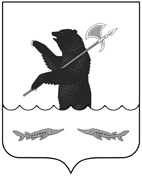 П О С Т А Н О В Л Е Н И ЕАДМИНИСТРАЦИИРыбинского муниципального районаот  21.11.2017								                        № 2164О внесении изменений в постановление администрации Рыбинского муниципального района от 19.04.2016 № 390  В соответствии с Федеральным законом от 2 марта 2007 года № 25-ФЗ «О муниципальной службе в Российской Федерации», Федеральным законом от 25 декабря 2008 года № 273-ФЗ «О противодействии коррупции», Указом Губернатора Ярославской области от 31.01.2013 № 47 «О комиссиях по соблюдению требований к служебному поведению и урегулированию конфликта интересов»,  администрация Рыбинского муниципального района          ПОСТАНОВЛЯЕТ:1. Дополнить постановление администрации Рыбинского района от 19.04.2016г. № 390 «О комиссии по соблюдению требований к служебному поведению и урегулированию конфликта интересов на муниципальной службе» приложением 3 «Перечень администраций поселений Рыбинского муниципального района, в которых комиссия по соблюдению требований к служебному поведению и урегулированию конфликта интересов не образована, её функции возложены на комиссию по соблюдению требований к служебному поведению и урегулированию конфликта интересов администрации Рыбинского муниципального района» (приложение). 2. Настоящее постановление опубликовать в газете «Новая жизнь».3. Постановление вступает в силу с момента опубликования.4. Контроль исполнения постановления оставляю за собой. Глава администрации Рыбинского муниципального района			                               Т.А. СмирноваПриложение  к постановлениюадминистрации Рыбинского муниципального района                                                                               от 21.11. 2017г. №2164«Приложение 3 к постановлениюадминистрации Рыбинского муниципального района                                                                                                           от 19.04. 2016г. № 390Перечень администраций поселений Рыбинского муниципального района, в которых комиссия по соблюдению требований к служебному поведению и урегулированию конфликта интересов не образована, её функции возложены на комиссию по соблюдению требований к служебному поведению и урегулированию конфликта интересов администрации Рыбинского муниципального районаАдминистрация сельского поселения Песочное;Администрация Арефинского сельского поселения;Администрация Глебовского сельского поселения;Администрация Каменниковского сельского поселения;Администрация Назаровского сельского поселения;Администрация Огарковского сельского поселения;Администрация Октябрьского сельского поселения;Администрация Покровского сельского поселения;Администрация Судоверфского сельского поселения;Администрация Тихменевского сельского поселения»Начальник отдела кадров администрацииРыбинского муниципального района                                                      Н.В. Васильева